2.2BEGRIPPE1.2 COASTAL THANDELAARS1.3 VERGELYKING VAN FINANSIËLE AANWYSERS VAN TWEE ONDERNEMINGS
                                 Province of the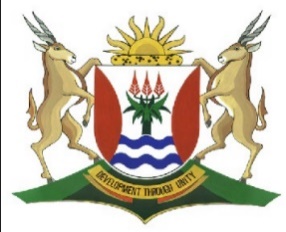 EASTERN CAPEEDUCATIONDIRECTORATE SENIOR CURRICULUM MANAGEMENT (SEN-FET)TUIS-ONDERIG SELFSTUDIEWERKVELLEWERKVEL 1WERKVEL 1WERKVEL 1WERKVEL 1WERKVEL 1WERKVEL 1GRAAD11KWARTAAL 2WEEK88AKTIWITEIT 1AKTIWITEIT 11.1.11.1.21.1.31.1.41.1.5BedryfskapitaalverhoudingVuurproefverhoudingGemiddelde debiteure-invorderingstydperk (in dae)Persentasieopbrengs op gemiddelde ekwiteit vir 2020Skuld / ekwiteitsverhoudingWERKVEL 2WERKVEL 2WERKVEL 2WERKVEL 2WERKVEL 2WERKVEL 2GRAAD11KWARTAAL 2WEEK88AKTIWITEIT 2AKTIWITEIT 2AKTIWITEIT 22.12.12.1.12.1.12.1.22.1.22.1.32.1.32.1.42.1.42.1.52.1.52.2.1 Bereken die winsopslag wat deur die onderneming behaal is.2.2.2 Beheer die onderneming sy uitgawes effektief? Haal 'n syfer of finansiële          aanwyser aan om u antwoord te staaf. 2.2.3 Bereken die volgende finansiële aanwysers vir die jaar geëindig 30 September 2019:VoorraadomsetsnelheidDebiteure-invorderingsperiode Opbrengs op die gemiddelde ekwiteit van vennote Skuld / ekwiteitsverhouding  2.2.4 Lewer kommentaar op die likiditeit van die onderneming. Haal DRIE           finansiële aanwysers aan om u antwoord te staaf. 2.2.5 Moet die vennote tevrede wees met hul opbrengs? Haal syfers aan om jou           antwoord te staaf.2.2.6 Die vennote wil die lening verhoog met nog R400 000 om verbeterings          aan die bestaande geboue te maak. Watter raad sou jy aan hulle gee? Jy          moet verwys na die finansiële aanwysers en syfers om jou antwoord te          staaf.WERKVEL 3WERKVEL 3WERKVEL 3WERKVEL 3WERKVEL 3WERKVEL 3GRAAD11KWARTAAL 2WEEK88AKTIWITEIT 3AKTIWITEIT 33.1 Verduidelik die verskil tussen likiditeit en solvensie.3.2 Bereken die volgende finansiële aanwysers vir 2019:VuurproefverhoudingVoorraadomsetsnelheidSkuld / ekwiteitsverhoudingOpbrengs verdien deur die onderneming3.3 Verwys na die winsopslag en werklike winsopslagpersentasies en       beantwoord die volgende:Noem TWEE redes waarom Zenzele Handelaars nie die verwagte winsopslag van 60% behaal het nie.Die vennote oorweeg dit om die winsopslag tot 70% op die koste te verhoog. Noem TWEE faktore wat hulle moet oorweeg voordat jy hierdie strategie implementer.3.4 Het die onderneming 'n likiditeitsprobleem? Haal DRIE relevante finansiële       aanwysers aan met syfers, persentasies of verhoudings om jou antwoord te       ondersteun.							3.5 Een van die vennote is van mening dat die lening van die Sharks Bank so       vining as moontlik af betaal moet word. Watter raad sou jy vir hom gee?       Bespreek TWEE relevante finansiële aanwysers om jou antwoord te staaf.3.5 Een van die vennote is van mening dat die lening van die Sharks Bank so       vining as moontlik af betaal moet word. Watter raad sou jy vir hom gee?       Bespreek TWEE relevante finansiële aanwysers om jou antwoord te staaf.3.5 Een van die vennote is van mening dat die lening van die Sharks Bank so       vining as moontlik af betaal moet word. Watter raad sou jy vir hom gee?       Bespreek TWEE relevante finansiële aanwysers om jou antwoord te staaf.3.5 Een van die vennote is van mening dat die lening van die Sharks Bank so       vining as moontlik af betaal moet word. Watter raad sou jy vir hom gee?       Bespreek TWEE relevante finansiële aanwysers om jou antwoord te staaf.3.5 Een van die vennote is van mening dat die lening van die Sharks Bank so       vining as moontlik af betaal moet word. Watter raad sou jy vir hom gee?       Bespreek TWEE relevante finansiële aanwysers om jou antwoord te staaf.3.5 Een van die vennote is van mening dat die lening van die Sharks Bank so       vining as moontlik af betaal moet word. Watter raad sou jy vir hom gee?       Bespreek TWEE relevante finansiële aanwysers om jou antwoord te staaf.3.5 Een van die vennote is van mening dat die lening van die Sharks Bank so       vining as moontlik af betaal moet word. Watter raad sou jy vir hom gee?       Bespreek TWEE relevante finansiële aanwysers om jou antwoord te staaf.3.6 Moet die vennote tevrede wees met die prestasie van die onderneming?      Verduidelik en haal 'n finansiële aanwyser aan om u antwoord te staaf.3.6 Moet die vennote tevrede wees met die prestasie van die onderneming?      Verduidelik en haal 'n finansiële aanwyser aan om u antwoord te staaf.3.6 Moet die vennote tevrede wees met die prestasie van die onderneming?      Verduidelik en haal 'n finansiële aanwyser aan om u antwoord te staaf.3.6 Moet die vennote tevrede wees met die prestasie van die onderneming?      Verduidelik en haal 'n finansiële aanwyser aan om u antwoord te staaf.3.6 Moet die vennote tevrede wees met die prestasie van die onderneming?      Verduidelik en haal 'n finansiële aanwyser aan om u antwoord te staaf.3.6 Moet die vennote tevrede wees met die prestasie van die onderneming?      Verduidelik en haal 'n finansiële aanwyser aan om u antwoord te staaf.3.6 Moet die vennote tevrede wees met die prestasie van die onderneming?      Verduidelik en haal 'n finansiële aanwyser aan om u antwoord te staaf.WERKVEL 4WERKVEL 4WERKVEL 4WERKVEL 4WERKVEL 4WERKVEL 4WERKVEL 4GRAADGRAAD11KWARTAAL 2WEEK888AKTIWITEIT 4AKTIWITEIT 44.1 Bereken die volgende:4.1.1 Die totale bedryfslaste 4.1.2 Persentasieopbrengs verdien deur David4.1.3 Skuld / ekwiteitsverhouding4.1.4 Vuurproefverhouding4.2 Lewer kommentaar op die likiditeit van die onderneming. Haal TWEE        finansiële aanwysers (met syfers) in jou antwoord aan.4.3 Dink jy dat David tevrede is met sy beleggingsopbrengs? Verduidelik. Haal        TWEE relevante finansiële aanwysers aan (met syfers) om jou antwoord te       staaf.o you think that David is satisfied with his return on investment? 4.4 Die vennote wil die bestaande onderneming uitbrei en oorweeg om die          lening te verhoog. Watter raad sou jy aan hulle gee? Ondersteun jou        antwoord met verwysing na TWEE finansiële aanwysers (met syfers).WERKVEL 5WERKVEL 5WERKVEL 5WERKVEL 5WERKVEL 5WERKVEL 5GRAAD11KWARTAAL 2WEEK88KLASTOETSKLASTOETSDui aan of die volgende stellings WAAR of ONWAAR is. Skryf slegs Waar of Onwaar langs die vraagnommer 1.1.1 - 1.1.4 in die werkvel neer.Dui aan of die volgende stellings WAAR of ONWAAR is. Skryf slegs Waar of Onwaar langs die vraagnommer 1.1.1 - 1.1.4 in die werkvel neer.1.1.11.1.2 1.1.3 1.1.4  Bereken die volgende finansiële aanwysers vir 31 Oktober 2019.Gemiddelde betalingstermyn vir krediteurePersentasie bedryfswins op verkopeSkuld / ekwiteitsverhouding Solvensieverhouding Persentasieopbrengs op gemiddelde belang van vennote1.3.1 Mnr. Basil is van mening dat LUNDI Handelaars 'n beter winsgewendheid          en bedryfsdoeltreffendheid het. Haal TWEE finansiële aanwysers aan met          syfers om Basil se mening te ondersteun.	1.3.2 Mnr Basil meen dat JIKA Handelaars 'n beter likiditeitsposisie het. Stem jy          saam? Haal DRIE toepaslike finansiële aanwysers en syfers aan om jou             mening te staaf.		1.3.3 In watter onderneming sou jy Basil aanraai om te belê? Haal 'n toepaslike          finansiële aanwyser aan met syfers om jou antwoord te ondersteun. In          watter onderneming sou jy Basil aanraai om te belê? Haal 'n toepaslike              finansiële aanwyser aan met syfers om jou antwoord te ondersteun.